__________学院实验室安全隐患整改情况汇总表                                   2024年   月   日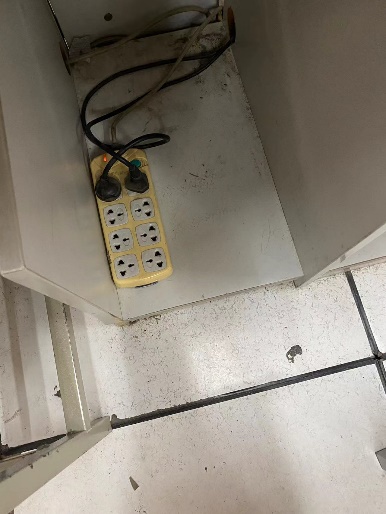 12#603D整改前整改后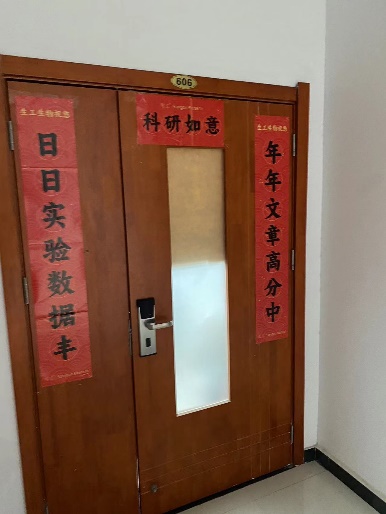 21#605-606整改前整改后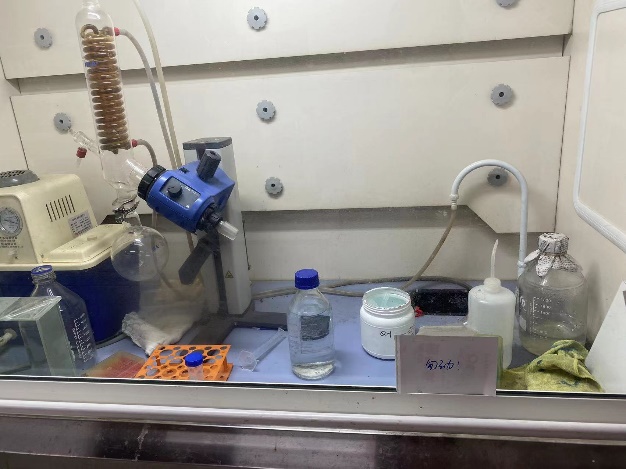 	21#604整改前整改后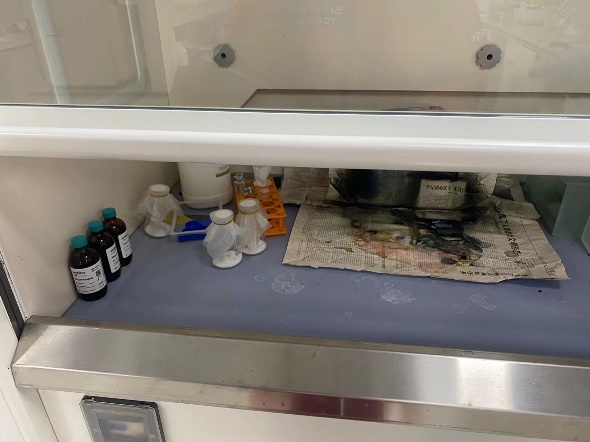 21#702整改前整改后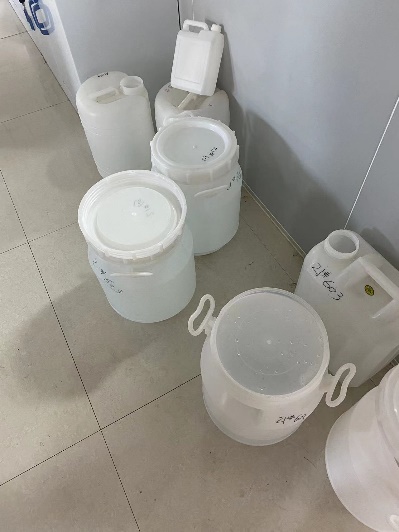 21#602-603整改前整改后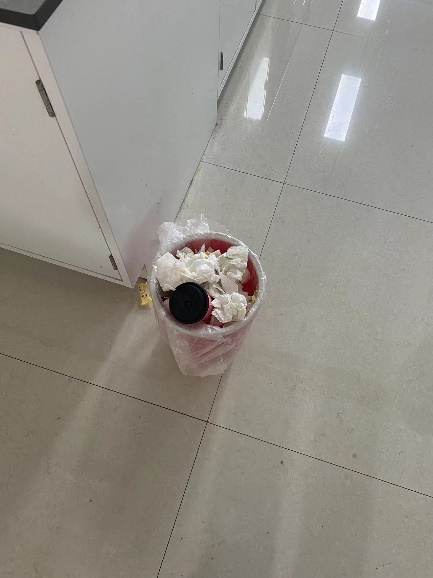 	21#602-603整改前整改后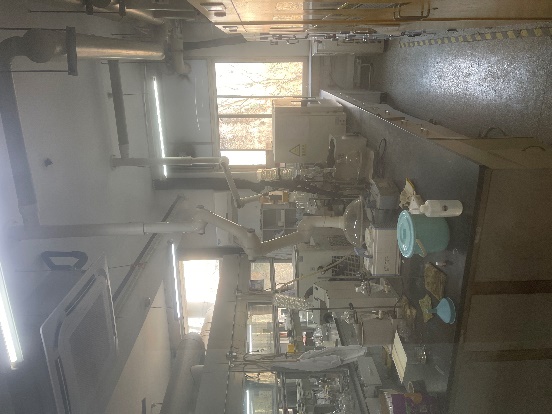 20#503整改前整改后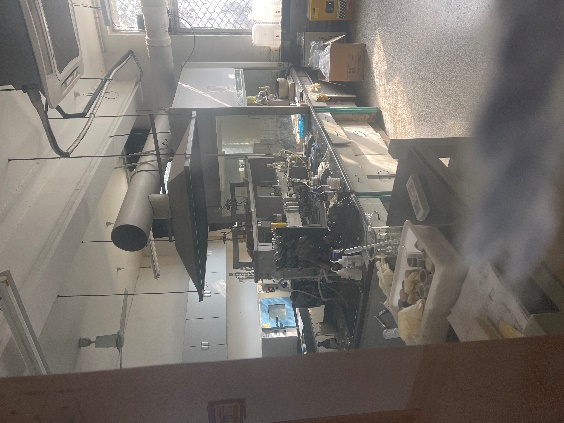 20#112整改前整改后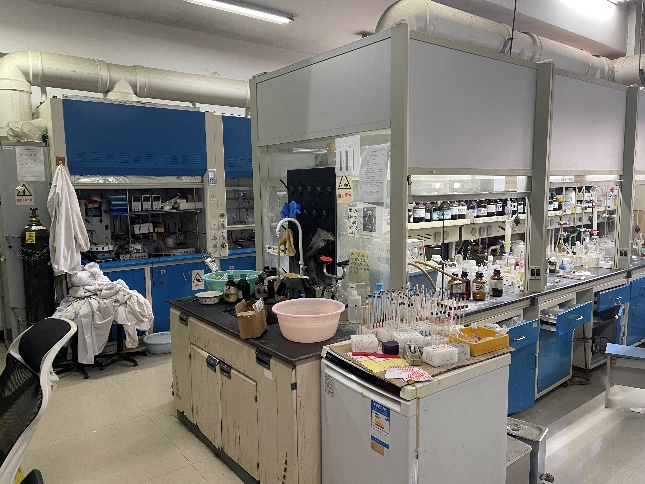 	19#507整改前整改后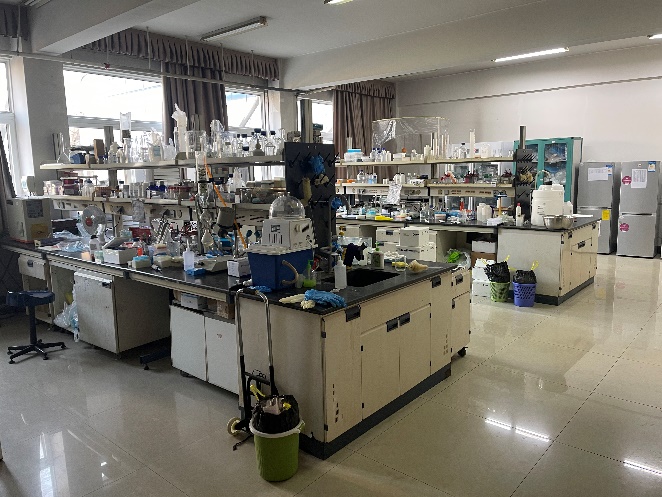 19#205整改前整改后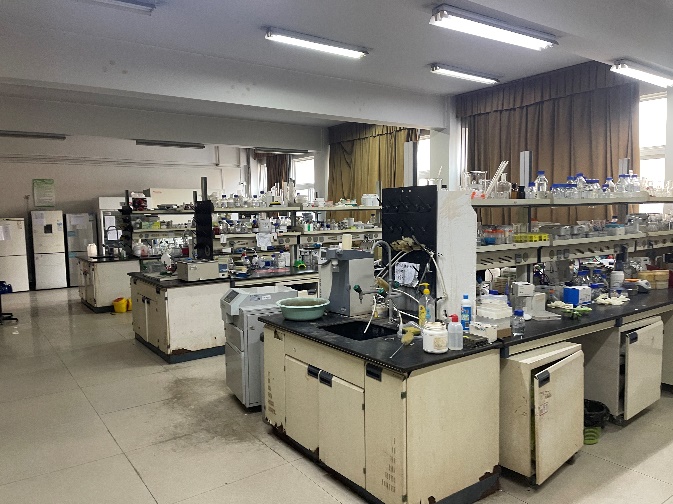 19#203整改前整改后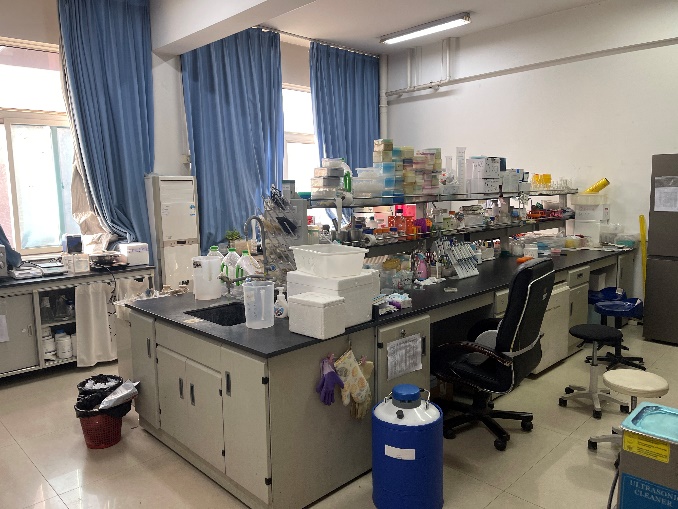 	19#404整改前整改后